*koolipiim-Euroopa Koolipiima programmi alusel Euroopa Liidu poolt subsideeritud piimatooded **koolipuuviljad-Euroopa Koolipuuvilja programmi alusel Euroopa programmi Liidu pooltSubsideeritud puu-ja juurviljad                                                                                                                                                                                             *** Seoses laste arvu muutumisega võimalikud menüüs muudatusedEsmaspäev 15.10.2018Hommikusöök:   Riisipuder võiga                               Mustikatoormoos                              Piim*Puuviljapaus:      Banaan   Lõunasöök:          Läätsesupp                               Täistera rukkileib                              Hakklihakotlet, juurviljapüree võiga                              V.kapsa-porgandisalat maitsestama-                              ta jogurtigaÕhtuoode:            Kohupiimavaht, sepik (sõim)                              Marjakissell                              Kohupiima-rosinavormiroog (aed)                              Värske puuvili                                                                                                      Neljapäev 18.10.2018Hommikusöök:     Kaerahelbepuder võiga                                 Sai moosiga                                Piim*Puuviljapaus:        Õun**Lõunasöök:            Rassolnik hapukoorega                                 Peenleib                                  Maksakaste hapukoorega                                Kartulipüree võiga                                Hiinakapsa-paprikasalat õlikastmegaÕhtuoode:              Piima-riisisupp, sai munavõiga (sõim)                                Mannabitkiid, magus piimakaste (aed)                                Tee (aed)                                Värske puuvili                                                                                          Teisipäev 16.10.2018Hommikusöök:    Odratangupuder võiga                               Sepik munavõiga                              Tee sidrunigaPuuviljapaus:       Pirn*Lõunasöök:           Kalasupp hapukoorega                               Peenleib                               Porgandi-kanahautis                               Keedetud nuudlid võiga                               Hiinakapsa-tomatisalat toiduõligaÕhtuoode:            Hautatud kartul võiga                              Värske salat toiduõliga                              Maitsestamata jogurt*                              Värske puuvili                       Reede 19.10.2018Hommikusöök:      Neljaviljahelbepuder võiga                                 Sai riivjuustuga                                 Soe vaarika-piparmündijookPuuviljapaus:         PloomLõunasöök:            Kartuli-klimbisupp                                 Täistera rukkileib                                Hautatud v.kapsas hakkliha-ja riisiga                                (hapukoorega)Õhtuoode:              Naturaalne omlett, võileib (sõim)                                 Piim*                                 Moonisai moosiga(aed)                                                                                                                      Värske puuviliKolmapäev 17.10.2018Hommikusöök:    Hirsipuder võiga                               Vaarikatoormoos                              Piim* Puuviljapaus:      ViinamarjadLõunasöök:          Värskekapsasupp  hapukoorega                              Täistera rukkileib                              Sõrnikud, hapukoor                              Kompott kuiv.puuviljadestÕhtuoode:            Tatrahautis hakkliha ja porgandiga                              Sepik võiga ja värske kurgiga                              Puuviljatee                              Värske puuvili                                                                          NÄDALAMENÜÜ 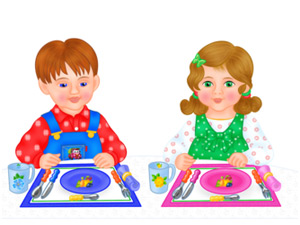 